5th PRIMARY SCHOOL OF PALAIO FALIRO20/5/20A’ CLASSCOLOURSFOLLOW THE LINK AND LEARN THE COLOURSΑΚΟΛΟΥΘΗΣΤΕ ΤΟΝ ΣΥΝΔΕΣΜΟ ΚΑΙ ΜΑΘΕΤΕ ΤΑ ΧΡΩΜΑΤΑ.https://safeyoutube.net/w/4yiF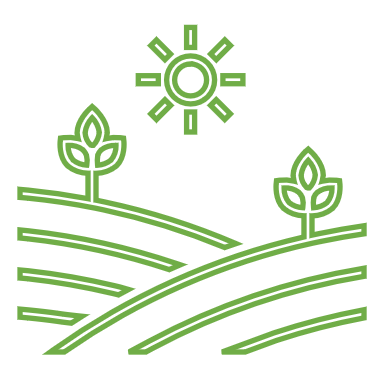 ENJOY! MRS TINA